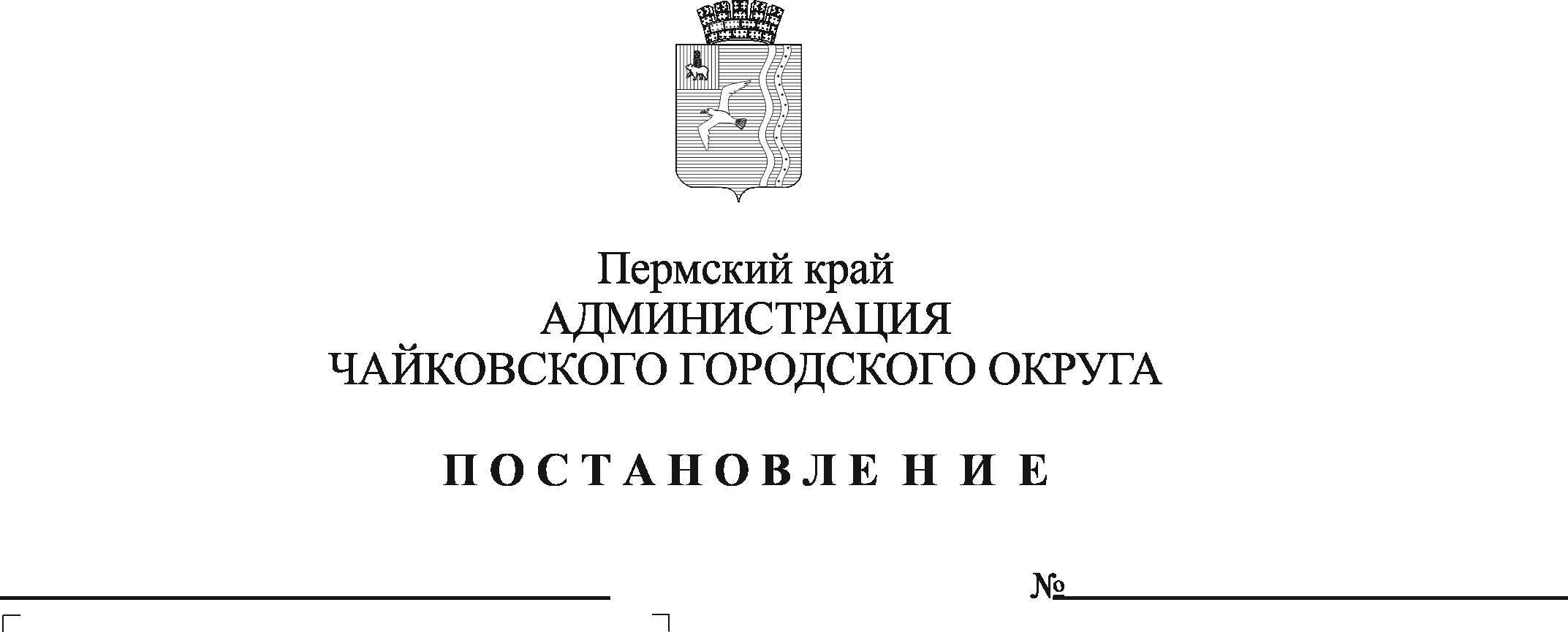 В соответствии со статьей 10 Федерального закона от 28 декабря 2009 г. № 381-ФЗ «Об общих принципах государственного регулирования торговой деятельности в Российской Федерации», Федеральным законом от 6 октября 2003 г. № 131-ФЗ «Об общих принципах организации местного самоуправления в Российской Федерации», постановлением Правительства Пермского края от 28 ноября 2017 г. № 966-п «Об утверждении Порядка разработки и утверждения схемы размещения нестационарных торговых объектов», Уставом Чайковского городского округаПОСТАНОВЛЯЮ:1. Внести в Схему размещения нестационарных торговых объектов Чайковского городского округа, утвержденную постановлением администрации Чайковского городского округа от 26 июля 2019 г. № 1305 «Об утверждении Схем размещения нестационарных торговых объектов Чайковского городского округа» (в редакции постановлений администрации Чайковского городского округа от 01.06.2020 № 525, от 30.11.2020 № 1157, от 12.03.2021 № 213), следующие изменения:1.1 в Схеме размещения нестационарных торговых объектов Чайковского городского округа (адресный перечень, часть 1):1.1.1 позицию:изложить в следующей редакции:1.1.2 позицию:изложить в следующей редакции:1.1.3 позицию:изложить в следующей редакции:1.2. Дополнить Схему размещения нестационарных торговых объектов Чайковского городского округа (адресный перечень, часть 1) позициями 097-099 следующего содержания:1.3. Дополнить Схему размещения нестационарных торговых объектов Чайковского городского округа (адресный перечень, часть 2) позицией 71 следующего содержания:2. Опубликовать:2.1. Текст постановления в муниципальной газете «Огни Камы» и разместить на официальном сайте администрации Чайковского городского округа;2.2. Графическую часть Схемы размещения нестационарных торговых объектов Чайковского городского округа (приложение 3, 5) и разместить на официальном сайте администрации Чайковского городского округа (чайковскийрайон.рф/upravlenie-imushchestvom/nestatsionarnye-torgovye-obekty-/).3. Постановление вступает в силу после его официального опубликования.Глава городского округа –глава администрации Чайковского городского округа                                                   Ю.Г. Востриков007Ул. Советская, возле дома № 43а, за торговым домом «Третий Рим»павильонЦветы и другие растения30,030,0Земельные участки, государственная собственность на которые не разграничена-частный5 лет007Ул. Советская, возле дома № 43а, за торговым домом «Третий Рим»киоскПечать6,06,0Земельные участки, государственная собственность на которые не разграничена-частный5 лет032Ул. Карла Маркса, между домами №24 и №26киоскГотовая еда (быстрое питание)6,06,0Земельные участки, государственная собственность на которые не разграничена-частный5 лет032Ул. Карла Маркса, между домами №24 и №26киоскПечать6,06,0Земельные участки, государственная собственность на которые не разграничена-частный5 лет057Ул. Декабристов, напротив дома № 1павильонХлеб, хлебобулочные и кондитерские изделия30,030,0Земельные участки, государственная собственность на которые не разграничена-частный5 лет057Ул. Декабристов, напротив дома № 1киоскПечать6,06,0Земельные участки, государственная собственность на которые не разграничена-частный5 лет097Ул. Гагарина, возле жилого дома № 15, с юго-восточной стороны домакиоскПечать6,06,0Земельные участки, государственная собственность на которые не разграничена-частный5 лет098Ул. Ленина, 65/2, г. ЧайковскийкиоскПечать6,06,0Земельные участки, государственная собственность на которые не разграничена59:12:0010342:4частный5 лет099Перекресток улиц Завьялова- МагистральнаякиоскПечать6,06,0Земельные участки, государственная собственность на которые не разграничена-частный5 лет71Ул. Советская, 2/6, напротив АЗСконтейнерПрохладительные напитки3,03,0МО «Чайковский городской округ»-частный